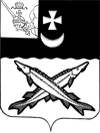 КОНТРОЛЬНО-СЧЕТНАЯ КОМИССИЯ БЕЛОЗЕРСКОГО МУНИЦИПАЛЬНОГО РАЙОНА161200, Вологодская область, г. Белозерск, ул. Фрунзе, д.35, оф.32тел. (81756)  2-32-54,  факс (81756) 2-32-54,   e-mail: krk@belozer.ruЗАКЛЮЧЕНИЕна проект решения Представительного Собрания Белозерского муниципального округа Вологодской области о внесении изменений в решение Куностьского сельского поселения от 15.12.2021 № 50 «О бюджете Куностьского сельского поселения  на 2022 год и плановый период 2023 и 2024 годов»от 28 октября 2022 годаЭкспертиза проекта проведена на основании  пункта 9.1 статьи 9 Положения о Контрольно-счетной комиссии Белозерского муниципального района, утвержденного решением Представительного Собрания Белозерского муниципального района от 18.01.2022 № 1, пункта 1.4 плана работы Контрольно-счетной комиссии Белозерского муниципального района на 2022 год.Предмет финансово-экономической экспертизы: проект решения Представительного Собрания Белозерского муниципального округа Вологодской области о внесении изменений в решение Совета Куностьского сельского поселения от 15.12.2021 № 50 «О бюджете Куностьского сельского поселения  на 2022 год и плановый период 2023 и 2024 годов».Цель экспертизы: определение достоверности и обоснованности показателей вносимых изменений в решение Совета Куностьского сельского поселения от 15.12.2021 № 50 «О бюджете Куностьского сельского поселения  на 2022 год и плановый период 2023 и 2024 годов».Сроки проведения: с 25.10.2022 по 28.10.2022.Для заключения были представлены следующие документы:проект решения Представительного Собрания Белозерского муниципального округа Вологодской области «О внесении изменений в решение Совета Куностьского сельского поселения от 15.12.2021 № 50»;копия листа согласования проекта с результатами согласования;пояснительная записка Финансового управления Белозерского муниципального района;копия дополнительного соглашения от 25 октября 2022 №6 к соглашению от 12 ноября 2021 №4, заключенного между администрацией района и администрацией поселения;копия уведомления Финансового управления Белозерского муниципального района от 14.10.2022 №29;копия приказа Финансового управления Белозерского муниципального района от 14.10.2022 №125.В ХОДЕ ПРОВЕДЕНИЯ  ЭКСПЕРТИЗЫ ПРОЕКТА РЕШЕНИЯ УСТАНОВЛЕНО:Проектом решения предлагается утвердить основные характеристики бюджета поселения на 2022 год:- общий объем доходов в сумме 9 275,9 тыс. рублей, что больше ранее утвержденного объема доходов на 588,4 тыс. рублей;-  общий объем расходов в сумме 9 480,2 тыс. рублей, что больше ранее утвержденного объема расходов на 588,4 тыс. рублей;- объем дефицита бюджета в сумме 204,3 тыс. рублей или 5,8% от общего объема доходов без учета объема безвозмездных поступлений и поступлений налоговых доходов по дополнительным нормативам отчислений (за счет входящего остатка собственных доходов на начало года).Нарушений ст. 92.1 Бюджетного кодекса РФ «Дефицит бюджета субъекта Российской Федерации, дефицит местного бюджета» не установлено.Изменения в плановые показатели 2023 года и 2024 года не вносятся.Проектом решения Представительного Собрания Белозерского муниципального округа Вологодской области «О внесении изменений в решение Совета сельского поселения «О внесении изменений в решение Совета сельского поселения от 15.12.2021 № 50» предлагается внести изменения в 6 приложений к бюджету поселения из 7 утвержденных.ПРОЕКТОМ РЕШЕНИЯ ПРЕДЛАГАЕТСЯ:Приложение 1 «Источники внутреннего финансирования дефицита бюджета поселения на 2022 год и плановый период 2023 и 2024 годов»  изложить в новой редакции. Источники внутреннего финансирования дефицита бюджета поселения откорректированы согласно доходной и расходной части бюджета поселения. Дефицит составил 204,3 тыс. рублей.Нарушений ст.92.1 и ст.96 Бюджетного кодекса РФ при установлении размера дефицита не установлено.Приложение 2 «Объем доходов бюджета Куностьского сельского поселения  на 2022 год и плановый период 2023 и 2024 годов, формируемый за счет налоговых и неналоговых доходов, а также безвозмездных поступлений» изложить в новой редакции, а именно: Таблица № 1                                                                                                                   тыс. рублейПроектом решения  предлагается  увеличить объем безвозмездных поступлений в 2022 году  на 588,4 тыс. рублей,  в том числе за счет:увеличения дотации на сбалансированность на 21,9 тыс. рублей;увеличения субвенций на 6,3 тыс. рублей; увеличение межбюджетных трансфертов на 560,2 тыс. рублей, а именно:- на 510,2 тыс. рублей на осуществление переданных полномочий в части организации в границах переданных полномочий в части организации в границах поселения электро-, тепло-, газо- и водоснабжения населения, водоотведения, снабжения топливом в пределах полномочий, установленных законом. Основаниями является Дополнительное соглашение от 25 октября 2022 №6 к соглашению от 12 ноября 2021 №4;- 50,0 тыс. рублей на иные межбюджетные трансферты на капитальный ремонт и ремонт автомобильных дорог местного значения в границах населенных пунктов.Предлагаемые изменения доходной части  бюджета  на 2022 год с увеличением на 588,4 тыс. рублей за счет увеличения объема безвозмездных поступлений, являются обоснованными и влекут за собой внесение изменений в расходную часть бюджета. Приложение 3 «Распределение бюджетных ассигнований по разделам, подразделам  классификации расходов на 2022 год и плановый период 2023 и 2024 годов» предусмотрено изложить в новой редакции, а именно: Проектом предлагается:увеличить  объем  расходов на 2022 год  на сумму 588,4 тыс. рублей, за счет увеличения объема безвозмездных поступлений.Предлагаемые изменения  в разрезе по  разделам, подразделам  выглядят следующим образом: Таблица № 2                                                                                                                   тыс. рублейПроектом  предлагается увеличить объем расходов на 2022 год на 588,4 тыс. рублей,  в том числе:по разделу «Общегосударственные вопросы» на 21,9 тыс. рублей;по разделу «Национальная оборона» на 6,3 тыс. рублей;по разделу «Национальная экономика» на 50,0 тыс. рублей;по разделу «Жилищно-коммунальное хозяйство» на 510,2 тыс. рублей.Приложение 4 «Распределение бюджетных ассигнований по разделам, подразделам, целевым статьям и видам расходов в ведомственной структуре расходов бюджета поселения на 2022 год и плановый период 2023 и 2024 годов» предлагается изложить в новой редакции, а именно, учесть следующие поправки:Таблица № 3                                                                                                                                тыс. рублейДанные внесения изменений в решение о бюджете не противоречат требованиям действующего бюджетного законодательства.Приложение 5 «Распределение средств на реализацию муниципальной программы «Развитие территории Куностьского сельского поселения на 2021-2025 годы» предлагается изложить в новой редакции. С учетом вносимых поправок объем расходов по основным мероприятиям программы составит: Таблица № 4                                                                                                                   тыс. рублейДанные внесения изменений в решение о бюджете не противоречат требованиям действующего бюджетного законодательства.Приложение 7 «Межбюджетные трансферты, передаваемые бюджету Куностьского сельского поселения из бюджета муниципального района на осуществление части полномочий по решению вопросов местного значения в соответствии с заключенными соглашениями на 2022 год» предлагается изложить в новой редакции увеличив объем межбюджетных трансфертов на 560,2 тыс. рублей:увеличение иных межбюджетных трансфертов, выделенных на осуществление переданных полномочий в части организации в границах переданных полномочий в части организации в границах поселения электро-, тепло-, газо- и водоснабжения населения, водоотведения, снабжения топливом в пределах полномочий, установленных законом на  сумму 510,2 тыс. рублей. Основаниями является Дополнительное соглашение от 25 октября 2022 №6 к соглашению от 12 ноября 2021 №4;- 50,0 тыс. рублей на иные межбюджетные трансферты на капитальный ремонт и ремонт автомобильных дорог местного значения в границах населенных пунктов.В контрольно-счетную комиссию не представлено дополнительное соглашение по межбюджетному трансферту на капитальный ремонт и ремонт автомобильных дорог местного значения в границах населенных пунктов.Данные внесения изменений в решение о бюджете не противоречат требованиям действующего бюджетного законодательства.Приложение 8 «Распределение объемов межбюджетных трансфертов бюджету Куностьского сельского поселения за счет средств Дорожного фонда Белозерского муниципального района на 2022 год» предлагается изложить в новой редакции увеличив объем иных межбюджетных трансфертов на капитальный ремонт и ремонт автомобильных дорого местного значения в границах населенных пунктов на 50,0 тыс. рублей. Данные внесения изменений в решение о бюджете не противоречат требованиям действующего бюджетного законодательства.ВЫВОДЫ:Представленный проект решения Представительного Собрания Белозерского муниципального округа Вологодской области о внесении изменений в решение Совета Куностьского сельского поселения от 15.12.2021 № 50 «О бюджете Куностьского сельского поселения на 2022 год и плановый период 2023 и 2024 годов» разработан в соответствии с бюджетным законодательством, Положением о бюджетном процессе в Куностьского сельского поселения и рекомендован к принятию.В контрольно-счетную комиссию не представлено дополнительно соглашение по межбюджетному трансферту на капитальный ремонт и ремонт автомобильных дорог местного значения в границах населенных пунктов.ПРЕДЛОЖЕНИЯ:Предоставить дополнительное соглашение по межбюджетному трансферту на капитальный ремонт и ремонт автомобильных дорог местного значения в границах населенных пунктов.Аудиторконтрольно-счетной комиссии района                                                               М.А. ЯковлеваНаименование вида доходаУтверждено по бюджету на2022 год(решение от 30.08.2022 №19)Поправки2022 годУточненный бюджет на2022 год1234Налоговые и неналоговые доходы 3531,03531,0НДФЛ3071,0-71,03000,0Налог на имущество188,0188,0Земельный налог с организаций61,0+37,098,0Земельный налог с физических лиц201,0+37,0238,0Государственная пошлина10,0-3,07,0Безвозмездные поступления5156,5+588,45744,9Дотация на сбалансированность806,2+21,9828,1Дотация на выравнивание434,2434,2Прочие субсидии1695,51695,5Субвенции109,1+6,3115,4Межбюджетные трансферты2000,0+560,22560,2Безвозмездные поступления от негосударственных организаций83,683,6Прочие безвозмездные поступления27,927,9Итого8687,5+588,49275,9НаименованиеРазделПодразделУтверждено по бюджету на2022 год(решение от 30.08.2022 №19)Поправки2022 годУточненный бюджет на2022 год123456Общегосударственные вопросы01003571,0+21,93592,9Функционирование высшего должностного лица муниципального образования0102829,2829,2Функционирование исполнительных органов местных администраций01042069,5+21,92091,4Обеспечение финансовых, налоговых и таможенных органов и органов финансового ( финансово-бюджетного) надзора010629,629,6Обеспечение проведения выборов и референдумов0107135,0135,0Резервные фонды01111,11,1Другие общегосударственные вопросы0113506,6506,6Национальная оборона0200107,1+6,3113,4Мобилизационная и вневойсковая подготовка0203107,1+6,3113,4Национальная безопасность и правоохранительная деятельность0300310,9310,9Гражданская оборона03090,00,0Защита населения и территории от чрезвычайных ситуаций природного и техногенного характера, пожарная безопасность0310310,9310,9Национальная экономика0400430,9+50,0480,9Дорожное хозяйство (дорожные фонды)0409430,9+50,0480,9Жилищно-коммунальное хозяйство05003802,6+510,24312,8Жилищное хозяйство0501159,6159,6Коммунальное хозяйство05021518,8+510,22029,0Благоустройство05032124,22124,2Образование07002,92,9Молодежная политика07072,92,9Культура, кинематография08000,00,0Другие вопросы в области культуры, кинематографии08040,00,0Социальная политика1000248,8248,8Пенсионное обеспечение1001248,8248,8Физическая культура и спорт1100417,6417,6Физическая культура1101417,6417,6Всего расходов8891,8+588,49480,2КФСРКВСРКЦСРКВРПоправки2022 годОснование12345601048099100070030121+15,3Реализация расходных обязательств муниципальных образований области в части обеспечения выплаты заработной платы работникам муниципальных учреждений01048099100070030129+6,6Реализация расходных обязательств муниципальных образований области в части обеспечения выплаты заработной платы работникам муниципальных учреждений02038099100051180242+3,0Субвенции на осуществление полномочий по первичному воинскому учету на территориях, где отсутствуют военные комиссариаты02038099100051180247+3,3Субвенции на осуществление полномочий по первичному воинскому учету на территориях, где отсутствуют военные комиссариаты04098094400290030244+50,0Иные межбюджетные трансферты на капитальный ремонт и ремонт автомобильных дорог местного значения в границах населенных пунктов05028094400490020244+489,2Расходы на осуществление переданных полномочий в части организации в границах поселения электро-, тепло-, газо- и водоснабжения населения, водоотведения, снабжения населения топливом05028094400490020247+21,0Расходы на осуществление переданных полномочий в части организации в границах поселения электро-, тепло-, газо- и водоснабжения населения, водоотведения, снабжения населения топливомИТОГОИТОГОИТОГОИТОГО+588,4НаименованиеРазделПодразделУтверждено по бюджетуна 2022 год(решение от 30.08.2022 №19)Поправки 2022 годУточненный бюджет на 2022 год 123456Основное мероприятие «Обеспечение мер пожарной безопасности»0310310,9310,9Основное мероприятие «Содержание муниципальных дорог общего пользования (при условии передачи полномочий)»0409430,9430,9Основное мероприятие «Жилищное хозяйство»0501159,6159,6Основное мероприятие «Коммунальное хозяйство»05021518,8+510,22029Основное мероприятие, «Мероприятия, направленные на повышение уровня комплексного обустройства населенных пунктов»05032124,22124,2Основное мероприятие «Организация и проведение мероприятий по направлениям государственной молодежной политики»07072,92,9Основное мероприятие «Мероприятия, направленные на развитие физической культуры и спорта»1101417,6417,6ВСЕГО РАСХОДОВ4964,9+510,25475,1